   КАРАР				                                 ПОСТАНОВЛЕНИЕ         24-се декабрь 2018 йыл	              № 78                       24 декабря 2018 годаО внесении изменений в постановление «О порядке администрирования доходов бюджета сельского поселения Петропавловский сельсовет муниципального района Аскинский район Республики Башкортостан».В соответствии с положениями Бюджетного кодекса Российской Федерации, п р и к а з ы в а ю:1. Внести изменение в  пункт 2 постановления  № 32 от 12 декабря 2012 года «О Порядке администрирования доходов бюджета сельского поселения Петропавловский сельсовет муниципального района Аскинский район Республики Башкортостан» и  изложить в новой редакции (приложение № 1).         2. Настоящее постановление вступает в силу с 1 января 2019года.3. Контроль за исполнением настоящего постановления возложить науправляющего делами Нартдинову Л.К. и руководителя МКУ ЦБ сельских поселений муниципального района Аскинский район РБ Абдуллину Р.Р.Глава СП Петропавловский сельсовет:                                  А.К.КадимовБАШҠОРТОСТАН РЕСПУБЛИКАҺЫАСҠЫН РАЙОНЫ МУНИЦИПАЛЬ РАЙОНЫНЫҢ ПЕТРОПАВЛОВКА АУЫЛ СОВЕТЫ АУЫЛ БИЛӘМӘҺЕ  ХАКИМИӘТЕ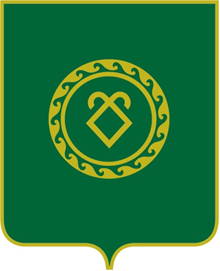 АДМИНИСТРАЦИЯ СЕЛЬСКОГО ПОСЕЛЕНИЯ ПЕТРОПАВЛОВСКИЙ СЕЛЬСОВЕТ МУНИЦИПАЛЬНОГО РАЙОНА АСКИНСКИЙ РАЙОН  РЕСПУБЛИКИ БАШКОРТОСТАН